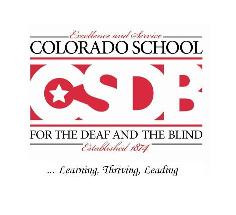 MISSION STATEMENTThe  for the Deaf and the Blind (CSDB) provides children and families statewide with comprehensive, specialized educational services in safe, nurturing environments.  We empower learners to become self-determined, independent contributing citizens within their communities.The Colorado School for the Deaf and the Blind (CSDB), located in  at the foot of the beautiful , invites you to consider our employnt opportunities.   Interested persons are invited to visit CSDB's website at … http://csdb.org/, where the official job announcement for Vocational Education Teacher (part-time) may be found in its entirety, including major duties/responsibilities, under Non-Classified employment.  This job announcement is open until the position is filled.BROAD SCOPE OF POSITION This position reports to the Program Coordinator, Employability Center and is responsible for providing standards-based instruction to middle school and high school students who are Deaf / hard-of-hearing and students who are blind/low vision in the content areas of vocational education (with a focus on automotive technology, welding, woodworking and construction).  Establishes high standards for what students must know and be able to do to prepare them for post-secondary and/or the work place; and provides assessments that measure whether students meet standards, in a safe and civil school environment.MINIMUM QUALIFICATIONSBachelor's or Master’s Degree in Education or closely related field from an accredited college or university, with specialization in Deaf Education, Vision Education, Industrial Arts, Industrial Technology, Vocational Education, Automotive Technology and/or Woodworking Technology.Must hold or be eligible for appropriate educator licensure in the State of Colorado, endorsed as a Special Education Specialist: Deaf/Hard-of-Hearing, Special Education Specialist: Vision or other appropriate endorsement (e.g., Secondary Vocational Education / Technology or related, or must work towards Vocational Alternative Teacher License.Experience teaching / working with children (in an educational environment) who are Deaf / hard-of-hearing and/or children who are blind / low vision preferred.Proficiency in American Sign Language (ASL) at the Advanced skill level; or applicants must be willing and able to attain proficiency at that level within a specified period of time, as demonstrated by an appropriate assessment tool and according to school policy.Terms of Employment:  Part-Time.  The annual employment contract shall be based on the standard number of working days in the academic year (currently 185 days, August to June), beginning with the 2012-2013 school year.  The base salary shall be established pursuant to the Teacher Salary Schedule, and based upon appropriate education and experience.  Excellent benefits.Application Instructions:  Interested persons are invited to visit the CSDB website (Non-Classified Employment) to view the official job announcement in its entirety; follow the instructions to submit a complete on-line application (to include salary history and references), and to upload the following items to the on-line application:  formal letter of interest, current resume, recent letters of recommendation (with signature), copies of all transcripts, and a copy of current educator certification.  Contact information:			Chelle Lutz, Human Resources Office			Colorado School for the Deaf and the Blind / Website:  http://csdb.org/ 			33 North Institute Street; Colorado Springs, CO  80903E-mail:  clutz@csdb.org;  (719) 578-2114 (phone);  (719) 578-2239 (fax)INTERVIEWS WILL BE CONDUCTED ON-SITE ATTHE  FOR THE DEAF AND THE BLINDCSDB is an EQUAL OPPORTUNITY EMPLOYER